ФИНАНСОВОЕ УПРАВЛЕНИЕАДМИНИСТРАЦИИ ШАБАЛИНСКОГО РАЙОНА КИРОВСКОЙ ОБЛАСТИ Приказ08.09.2023г.                                                                                   № 38Об утверждении Порядка санкционирования операций со средствами участников казначейского сопровождения финансовым управлением администрации Шабалинского района Кировской области         В соответствии с пунктом 5 статьи 242.23 Бюджетного кодекса Российской Федерации, постановлением администрации Шабалинского района Кировской области от 15.02.2022 № 89 «Об утверждении Порядка казначейского сопровождения целевых средств, осуществляемого финансовым управлением администрации Шабалинского района Кировской области»: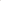 Утвердить Порядок осуществления финансовым управлением администрации Шабалинского района Кировской области санкционирования операций со средствами участников казначейского сопровождения согласно приложению.            2. Признать утратившим силу приказ финансового управления администрации Шабалинского района Кировской области от 14.04.2022г. № 24 «Об утверждении Порядка осуществления финансовым управлением администрации Шабалинского района Кировской области санкционирования операций со средствами муниципальных участников казначейского сопровождения».           3. Контроль за выполнением приказа возложить на заведующую сектором казначейского исполнения бюджета И.В.Кудряшову.            4. Настоящий  приказ вступает в силу с момента его подписания.Начальник финансового управления                                           Н.А.ИгошинаПриложениеУТВЕРЖДЕНПриказом финансового управления администрации Шабалинского района Кировской области от  08.09.2023г.   № 38                           ПОРЯДОК санкционирования    операций со средствами муниципальных      участников казначейского сопровождения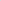 Порядок санкционирования операций со средствами участников казначейского сопровождения (далее — Порядок) устанавливает правила осуществления финансовым управлением Шабалинского района (далее финансовое управление) санкционирования операций со средствами участников казначейского сопровождения, при казначейском сопровождении средств, определенных решением районной Думы о бюджете муниципального образования Шабалинский муниципальный район в соответствии со статьей 242.26 Бюджетного кодекса Российской Федерации (далее — целевые средства).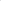 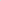 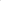 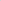 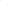 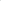 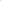 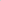 Понятия, используемые в настоящем Порядке, применяются в значениях, определенных Гражданским Кодексом Российской Федерации, Бюджетным кодексом Российской Федерации (далее Бюджетный кодекс), законодательством о контрактной системе в сфере закупок.          З.  При санкционировании целевых средств обмен документами между финансовым управлением, и участниками казначейского сопровождения осуществляется в программном комплексе «Бюджет - СМАРТ» государственной информационной системе управления бюджетным процессом Кировской области  (далее – ПК «Бюджет-СМАРТ») на основании договора об обмене электронными документами, с применением усиленной квалифицированной электронной подписи лица, уполномоченного действовать от имени финансового управления, и участника казначейского сопровождения (далее — электронная подпись).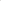 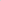 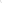 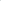 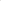 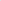 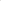 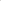 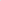 Расходование целевых средств с лицевых счетов, открытых участникам казначейского сопровождения  в финансовом управлении в установленном им порядке (далее – лицевой счет), осуществляется участниками казначейского сопровождения на основании распоряжений о совершении казначейских платежей (далее распоряжения), которые оформляются в соответствии с требованиями, установленными Положением Центрального банка Российской Федерации от 29.06.2021 № 762-П «О правилах осуществления перевода денежных средств», приказом Министерства финансов Российской Федерации от 12.11.2013 № 107н «Об утверждении Правил указания информации в реквизитах распоряжений о переводе денежных средств в уплату платежей в бюджетную систему Российской Федерации», и настоящим Порядком.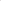 Идентификатор муниципального контракта, контракта (договора), договора (соглашения), (далее-Идентификатор) формируется в соответствии с утвержденным приказом Министерством финансов Российской Федерации от 02.12.2021 №205н «Об утверждении Порядка формирования идентификатора государственного контракта, договора (соглашения) при казначейском сопровождении средств».   Формирование Идентификатора осуществляется:для муниципальных контрактов, контрактов (договоров) муниципальных бюджетных (автономных) учреждений – заказчиком по муниципальному контракту, контракту (договору) в соответствии с пунктом 12 приказа Минфина России от 02.12.2021 № 205н после формирования реестровой записи в реестре контрактов,для договоров (соглашений) о предоставлении субсидии юридическим лицам (за исключением субсидий муниципальным бюджетным (автономным) учреждениям), индивидуальным предпринимателям на финансовое обеспечение затрат (части затрат) в соответствии со статьями 78 и 78.1 Бюджетного кодекса (далее – договор (соглашение), после заключения главным распорядителем средств бюджета муниципального образования Шабалинский муниципальный район Кировской области (далее - бюджета района), до которого доведены лимиты бюджетных обязательств на предоставление целевых средств (далее- ГРБС), договора (соглашения).Идентификатор для контрактов (договоров) о поставке товаров, выполненных работ, оказании услуг, по которым казначейскому сопровождению подлежат авансовые платежи, заключенных исполнителями и соисполнителями в рамках исполнения муниципальных контрактов, контрактов (договоров) муниципальных бюджетных (автономных) учреждений (далее-контракт (договор) исполнителя и соисполнителя с авансовым платежом), должен соответствовать идентификатору муниципальных контрактов, контрактов (договоров) муниципальных бюджетных (автономных) учреждений, в рамках исполнения которых они заключены. Для контроля за движением целевых средств Идентификатор  указывается:в муниципальных контрактах, договорах (соглашениях), контрактах (договорах) исполнителя и соисполнителя  с авансовым платежом (далее при совместном упоминании – документ, обосновывающий обязательство), через символ «/» перед или после номера, обосновывающего обязательство (не являясь составной частью его номера) или в условиях документа, обосновывающего обязательство;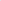 в документах, подтверждающих возникновение денежных обязательств участников казначейского сопровождения; в распоряжениях.Идентификатор сохраняется на весь период действия документа, обосновывающего обязательство.Для учета операций с целевыми средствами на лицевом счете участник казначейского сопровождения формирует ПК «Бюджет-СМАРТ» на основании документа, обосновывающего обязательство, электронных документ «Черновик – Сведения об операциях с целевыми средствами» согласно приложению № 1 к настоящему Порядку (далее- Сведения) посредством заполнения экранных форм электронного документа.                В Сведениях указывается источник поступлений целевых средств «Средства по муниципальным контрактам договорам (соглашениям), контрактам (договорам) муниципальных бюджетных (автономных) учреждений» с кодом «101» или юридическим лицам (за исключением субсидий муниципальным бюджетным (автономным) учреждениям), индивидуальным предпринимателям» с кодом «102», а также направления расходования целевых средств (далее — целевые расходы) согласно приложению № 2 к настоящему Порядку.           К сведениям прикрепляется сделанная посредством сканирования копия документа, обосновывающего обязательство, в котором указан Идентификатор.           Сформированные участником казначейского сопровождения Сведения подписываются электронной подписью участника казначейского сопровождения.Сведения для участника казначейского сопровождения, являющегося поставщиком (подрядчиком, исполнителем) по муниципальному контракту, контракту (договору) муниципального бюджетного (автономного) учреждения, утверждаются в электронном виде муниципальным заказчиком.        Сведения для участника казначейского сопровождения, являющегося получателем субсидии по договору (соглашению), утверждаются в электронном виде ГРБС, предоставившим субсидию.          Сведения для участника казначейского сопровождения, являющегося исполнителем и соисполнителем по контракту (договору) с авансовым платежом, утверждается в электронном виде участником казначейского сопровождения, являющимся заказчиком по данному контракту (договору). А также муниципальным заказчиком.            Сведения утверждаются заказчиком, ГРБС, предоставившим субсидию, путем подписания своей электронной подписью электронного документа не позднее рабочего дня, следующего за днем подписания электронной подписью Сведений участником казначейского сопровождения.В случае, если информация, указанная в Сведениях, в том числе источники поступлений и направления расходования целевых средств, не соответствуют положениям, предусмотренным пунктом 7 настоящего Порядка,  заказчик, ГРБС, предоставивший субсидию, в срок, указанный в абзаце четвертом пункта 8 настоящего Порядка, информирует участника казначейского сопровождения в электронном виде об отказе в утверждении Сведений с указанием причины возврата, по которой они не могут быть утверждены, для доработки и представления Сведений  в соответствии с настоящим Порядком. 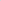 После доработки участник казначейского сопровождения повторно предоставляет подписанные электронной подписью Сведения заказчику, ГРБС, предоставившему субсидию, на утверждение.Заказчик, ГРБС, предоставивший субсидию, несет ответственность за правильность применения кодов направления расходования целевых средств в Сведениях.Специалист КИБ финансового управления, осуществляющий санкционирование расходов за счет целевых средств (далее- специалист КИБ) проверяет Сведения, сформированные участником казначейского сопровождения и подписанные электронными подписями участника казначейского сопровождения, Заказчика, ГРБС, предоставившего субсидию:           на наличие прикрепленной копии документа, обосновывающего обязательство, с приложениями (дополнительного соглашения с приложениями к документу, обосновывающему обязательство);           на полноту заполнения экранных форм электронного документа;           на соответствие Идентификатора, суммы обязательств, указанных в Сведениях, Идентификатору, сумме обязательств, указанных в документе, обосновывающем обязательство;           на наличие раздела на лицевом счете, присвоенного документу, обосновывающему обязательство.При отсутствии замечаний специалист КИБ не позднее двух рабочих дней со дня подписания Сведений электронными подписями участника казначейского сопровождения, Заказчика, ГРБС, предоставившего субсидию, принимает их к исполнению. При этом коды направления расходования целевых средств, Идентификатор, суммы обязательств отражаются на лицевом счете.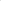 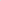 При наличии замечаний специалист КИБ не позднее двух рабочих дней со дня подписания Сведений электронными подписями участника казначейского сопровождения, Заказчика, ГРБС, предоставившего субсидию, отклоняет их с указанием причины возврата.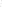 При внесении изменений в Сведения участник казначейского сопровождения формирует в ПК «Бюджет-СМАРТ» новые Сведения в соответствии с пунктом 7 настоящего Порядка, в которых указываются показатели с учетом вносимых изменений. Изменения в сведения утверждаются в соответствии с пунктом 8 настоящего Порядка.В случае уменьшения планируемых в текущем финансовом году поступлений целевых средств сумма планируемых выплат по кодам направлений расходования целевых средств, указанная в Сведениях, должна быть больше или равна сумме произведенных целевых расходов по соответствующему коду выплат, отраженных на лицевом счете на дату внесения изменений.Для подтверждения расходования не использованных на начало текущего финансового года остатков целевых средств участник казначейского сопровождения представляет в финансовое управление утвержденные в соответствии с настоящим Порядком изменения в Сведения.Специалист КИБ проверяет изменения в Сведения, сформированные участником казначейского сопровождения и подписанные электронными подписями участника казначейского сопровождения, Заказчика, ГРБС, предоставившего субсидию, в соответствии с пунктом 9 настоящего Порядка.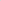 ГРБС, предоставивший субсидию, муниципальный заказчик, заказчик-муниципальное бюджетное (автономное) учреждение, участник казначейского сопровождения, являющийся заказчиком по контракту (договору) исполнителя и соисполнителя с авансовым платежом, перечисляют целевые средства на лицевой счет участника казначейского сопровождения на основании распоряжения в виде платежного поручения, в сроки, установленные условиями документа, обосновывающего обязательство. В распоряжении указывается Идентификатор, раздел на лицевом счете, согласно которому производится зачисление целевых средств на лицевой счет.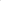 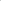 При получении от муниципального заказчика, ГРБС, предоставившего субсидию, распоряжения на перечисление целевых средств участнику казначейского сопровождения, специалист КИБ санкционирует расходование средств у муниципального заказчика  и ГРБС, предоставившего субсидию, в соответствии с утвержденным  Порядком исполнения бюджета муниципального образования Шабалинский муниципальный район Кировской области по расходам и по источникам финансирования дефицита бюджета муниципального образования Шабалинский муниципальный район Кировской области, утвержденным приказом финансового управления от 20.08.2021 № 45 (далее — Порядок приказа № 45), а у бюджетного (автономного) учреждения в соответствии с Порядком санкционирования расходов муниципальных бюджетных и автономных учреждений, юридических лиц (не являющихся  муниципальными учреждениями), индивидуальных предпринимателей, физических лиц производителей товаров, работ, услуг, лицевые счета которым открыты в финансовом управлении, утвержденным приказом финансового управления от 20.08.2021 № 44 (далее — Порядок приказа № 44).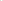 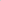 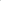 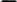 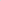 Перечисленные заказчиками, ГРБС целевые средства, не позднее следующего операционного дня после совершения операции и предоставления Управление Федерального Казначейства по Кировской области (далее- УФК) выписки из казначейского счета для осуществления и отражения операций с денежными средствами участников казначейского сопровождения, зачисляются специалистом КИБ, ответственным за обработку выписки по расходам областного бюджета, на лицевом счете участника казначейского сопровождения с указанием Идентификатора и раздела на лицевом счете.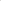 Для санкционирования целевых расходов участником казначейского сопровождения представляются в финансовом управлении вместе с распоряжением документы, подтверждающие возникновение денежного обязательства: договор на поставку товаров, выполнение работ, оказание услуг, заключенный участником казначейского сопровождения с поставщиком товаров, работ, услуг в целях исполнения муниципального контракта, договора (соглашения), контракта (договора), счет и (или) счет-фактура, товарная накладная, универсальный передаточный документ, акт приема-передачи, акт выполненных работ (оказанных услуг), справки расчеты, иные документы, на основании которых возникли денежные обязательства участника казначейского сопровождения (далее — документы- основания).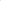 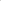 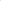 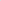 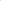 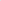 Дополнительно, по запросу специалиста КИБ, участник казначейского сопровождения представляет результаты фото фиксации этапов выполнения данных работ, предусмотренные условиями муниципальным контрактом, договором (соглашением), контрактом (договором).Документы-основания прикрепляются к соответствующему распоряжению в виде электронного образа документа на бумажном носителе.Документы-основания, представленные на бумажном носителе, после оплаты возвращаются участнику казначейского сопровождения.На счете (счете-фактуре, универсальном передаточном документе) на оплату товаров, выполнение работ, оказание услуг ставится руководителем участника казначейского сопровождения виза «К оплате».Если условиями муниципальных контрактов, контрактов (договоров) муниципальных бюджетных (автономных) учреждений, договоров (соглашений),предусмотрено возмещение производственных участником казначейского сопровождения расходов (части расходов) в рамках исполнения документа, обосновывающего обязательство,  им представляются в финансовое управление вместе с распоряжением документы, подтверждающие факт выполненных работ, оказанных услуг, поставленных товаров и копии распоряжений, подтверждающих фактическую оплату указанных расходов.Для санкционирования расходов в целях оплаты обязательств по накладным расходам, представление документов-оснований не требуется.Специалист КИБ не позднее второго рабочего дня, следующего за днем представления участником казначейского сопровождения распоряжений, подписанных электронной подписью, проверяет их:          На соответствие владельца электронной подписи лицу, имеющему право первой или второй подписи в карточке образцов подписей, а в случае предоставления распоряжений на бумажном носителе – на соответствие подписей должностных лиц, включенных в карточку образцов подписей;         на соответствие оформления распоряжений требованиям, установленным Министерством финансов Российской Федерации и Центральным банком Российской Федерации;       на соблюдение запретов на перечисление целевых средств с лицевого счета, установленным пунктом 17 настоящего Порядка;       на наличие фактического зачисления целевых средств по соответствующему документу, обосновывающему обязательство, на лицевой счет;     на наличие Идентификатора в распоряжении и его соответствие Идентификатору, указанному в документе, обосновывающем обязательство, документах-основаниях и сведениях;      на наличие раздела на лицевом счете, присвоенному документу, обосновывающему обязательство;      на наличие в распоряжении на оплату расходов, связанных с поставкой товаров, выполнением работ, оказанием услуг реквизитов документа, обосновывающего обязательство (номер, дата), документов-оснований (тип, номер, дата) и их соответствие реквизитам документа, обосновывающего обязательство, документов-оснований, представленных вместе с распоряжением в финансовое управление;      на соответствие в распоряжении текстового назначения платежа и кода направления расходования целевых средств направлению расходования целевых средств, указанному в Сведениях;      на соответствие содержания операций по расходам, связанным с поставкой товаров, выполнением работ, оказанием услуг, исходя из документа-основания, текстовому назначению платежа, указанному в распоряжении, предмету (результатам) и условиям документа, обосновывающего обязательство;       на соответствие наименования, ИНН, КПП, банковских реквизитов получателя денежных средств, указанных в распоряжении, наименованию, ИНН, КПП, банковским реквизитам получателя денежных средств, указанным в документе, обосновывающем обязательство, и документах-основаниях;        на правильность указания в распоряжении наименования, ИНН, КПП, банковских реквизитов плательщика;        на превышение суммы, указанной в распоряжении над суммой остатка средств по соответствующему коду направления расходования целевых средств, указанному на лицевом счете по соответствующему документу, обосновывающему обязательство;        на не превышение суммы, указанной в распоряжении над суммой остатка средств по разделу на лицевом счете, присвоенному документу, обосновывающему обязательство.При санкционировании целевых расходов специалист КИБ не принимает к исполнению распоряжения участника казначейского сопровождения на перечисление целевых средств: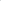 в качестве взноса в уставный (складочный) капитал другого юридического лица (дочернего общества юридического лица), вклада в имущество другого юридического лица (дочернего общества юридического лица), не увеличивающего его уставный (складочный) капитал, если нормативными правовыми актами (правовыми актами), регулирующими порядок предоставления средств, не предусмотрена возможность их перечисления указанному юридическому лицу (дочернему обществу юридического лица) на счета, открытые им в учреждении Центрального банка Российской Федерации или в кредитной организации;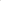 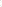 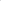 в целях размещения средств на депозитах, а также в иные финансовые инструменты, за исключением случаев, установленных федеральными законами, нормативными правовыми актами Правительства Российской Федерации, законами Кировской области, устанавливающими порядок организации и осуществления бюджетного процесса;З) на счета, открытые в учреждении Центрального банка Российской Федерации или в кредитной организации юридическому лицу, за исключением:оплаты обязательств юридического лица в соответствии с валютным законодательством Российской Федерации; 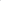 оплаты обязательств юридического лица по оплате труда с учетом начислений и социальных выплат, иных выплат в пользу работников, а также выплат лицам, не состоящим в штате юридического лица, привлеченным для достижения цели, определенной при предоставлении целевых средств; 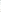 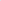 оплаты фактически поставленных юридическим лицом товаров, выполненных работ, оказанных услуг, источником финансового обеспечения которых являются средства, предоставляемые на основании государственных контрактов, договоров (соглашений), контрактов (договоров), в случае, если юридическое лицо не привлекает для поставки товаров, выполнения работ, оказания услуг иных юридических лиц, а также при условии представления документов-оснований, и (или) иных документов, предусмотренных муниципальными контрактами, договорами (соглашениями), контрактами (договорами) или нормативными правовыми актами (правовыми актами), регулирующими порядок предоставления целевых средств; 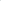 возмещения произведенных юридическим лицом расходов (части расходов) при условии представления документов, указанных в абзаце четвертом подпункта З пункта 17 настоящего Порядка, копий платежных документов, подтверждающих оплату произведенных юридическим лицом расходов (части расходов), а также муниципальных контрактов, договоров (соглашений), контрактов (договоров) или нормативных правовых актов (правовых актов), регулирующих порядок предоставления целевых средств, если условиями муниципальных  контрактов, договоров (соглашений), контрактов (договоров) предусмотрено возмещение произведенных юридическим лицом расходов (части расходов); 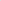 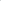 оплаты обязательств по накладным расходам, связанным с исполнением муниципального контракта, договора (соглашения), контракта (договора) при условии наличия соответствующего направления расходования целевых средств в Сведениях и с учетом распределения суммы накладных расходов, указанной в Сведениях, пропорционально срокам исполнения муниципального контракта, договора (соглашения), контракта (договора); 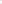 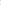 перечисления прибыли после исполнения участником казначейского сопровождения всех обязательств (части обязательств) по муниципальному контракту, контракту (договору) (этапов муниципального контракта, контракта (договора) (в случае, если это предусмотрено условиями муниципального контракта, контракта (договора) и при представлении участником казначейского сопровождения в финансовое управление акта приема-передачи товара (акта выполненных работ, оказанных услуг);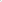 иных случаев, установленных нормативными правовыми актами Российской Федерации или Кировской области;4) на счета, открытые в учреждении Центрального банка Российской Федерации или в кредитной организации юридическим лицам, заключившим с участником казначейского сопровождения контракты (договоры), за исключением контрактов (договоров), заключаемых в целях приобретения услуг связи по приему, обработке, хранению, передаче, доставке сообщений электросвязи или почтовых отправлений, коммунальных услуг, электроэнергии, гостиничных услуг, услуг по организации и осуществлению перевозки грузов и пассажиров железнодорожным транспортом общего пользования, авиационных и железнодорожных билетов, билетов для проезда городским и пригородным транспортом, подписки на периодические издания, в целях аренды, осуществления работ по переносу (переустройству, присоединению) принадлежащих участникам казначейского сопровождения инженерных сетей, коммуникаций, сооружений, а также в целях проведения государственной экспертизы проектной документации и результатов инженерных изысканий в соответствии с законодательством Российской Федерации о градостроительной деятельности, осуществления страхования в соответствии со страховым законодательством, в целях приобретения услуг по приему платежей от физических лиц, осуществляемых платежными агентами.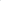 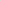 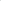          18. При соответствии распоряжения участника казначейского сопровождения требованиям, установленным пунктами 16, 17 настоящего Порядка, специалист КИБ, не позднее второго рабочего дня, следующего за днем представления участником казначейского сопровождения распоряжения, подписанного электронной подписью, обращается в УФК в целях проведения им бюджетного мониторинга в соответствии со статьей 242.13-1 Бюджетного кодекса (далее-бюджетный мониторинг).Для этого специалист КИБ в ПК «Бюджет-СМАРТ» формирует исходя из информации, содержащейся в полученном распоряжении, Информацию о региональных участниках казначейского сопровождения и юридических лицах, индивидуальных предпринимателях, физических лицах производителях товаров, работ, услуг, получающих денежные средства от региональных участников казначейского сопровождения, по форме, установленной  Федеральным казначейством, и направляет ее в подсистему  информационно-аналитического обеспечения государственной интегрированной информационной системы управления общественными финансами «Электронный бюджет», оператором которой является Федеральное казначейство..         19. При отсутствии оснований для запрета (отказа) в осуществлении операции на лицевом счете, а также о приостановления операции на лицевом счете участника казначейского сопровождения, по результатам проведенного УФК бюджетного мониторинга, специалист КИБ, не позднее следующего рабочего дня после получения от УФК информации принимает распоряжение участника казначейского сопровождения к исполнению.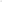          20.  В случае запрета (отказа) в осуществлении операции на лицевом счете специалист КИБ не позднее следующего рабочего дня после получения от УФК информации письменно информирует заказчика, ГРБС, предоставившего субсидию,  и участника казначейского сопровождения о запрете (об отказе) осуществления операции на лицевом счете с указанием причины и возвращает участнику казначейского сопровождения распоряжение в соответствии с пунктом 23 настоящего Порядка. Также до участника казначейского сопровождения доводится информация об отмене запрета (отказа) осуществления операции на лицевом счете с указанием причины в случае отмены примененных мер реагирования на лицевом счете.         21. В случае приостановления операции на лицевом счете участника казначейского сопровождения, при наличии выявленных УФК признаков финансовых нарушений, специалист КИБ не позднее следующего рабочего дня после получения от УФК информации письменно информирует заказчика, ГРБС, предоставившего субсидию, и участника казначейского сопровождения о приостановлении операции на лицевом счете.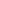 Заказчик, ГРБС, предоставивший субсидию, не позднее второго рабочего дня со дня получения от финансового управления письма направляет в финансовое управление письменное решение об обоснованности или о необоснованности приостановления операции на лицевом счете.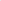 В случае принятия заказчиком, ГРБС, предоставившим субсидию, решения о необоснованности приостановления операции на лицевом счете распоряжение принимается к исполнению.В случае принятия заказчиком, ГРБС, предоставившим субсидию,  решения об обоснованности приостановления операции на лицевом счете распоряжение возвращается в соответствии с пунктом 23 настоящего Порядка в день получения от заказчика, ГРБС, предоставившего субсидию, решения.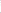 В случае не поступления от заказчика, ГРБС, предоставившего субсидию, письменного решения об обоснованности или о необоснованности приостановления операции на лицевом счете в течение трех рабочих дней со дня направления письма, финансовым управлением осуществляется проведение операции на лицевом счете участника казначейского сопровождения, и распоряжение принимается к исполнению не позднее четвертого рабочего дня со дня направления заказчику, ГРБС, предоставившему субсидию, письма финансовым управлением.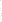 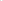 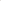 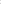 До УФК доводится информация о проведенной операции на лицевом счете участника казначейского сопровождения.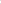 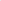            22. В случае предупреждения (информирования) при осуществлении операций на лицевом счете участника казначейского сопровождения, при наличии выявленных УФК признаков финансовых нарушений, специалист КИБ не позднее следующего рабочего дня после получения от УФК информации, в письменной форме доводит до заказчика, ГРБС, предоставившего субсидию, и участника казначейского сопровождения предупреждение (информирование) о наличии признаков финансовых нарушений при осуществлении операций на лицевом счете участника казначейского сопровождения и одновременно проверяет к исполнениюраспоряжение участника казначейского сопровождения.23. Специалист КИБ отказывает в исполнении распоряжений и иных документов, представленных участниками казначейского сопровождения, в порядке, предусмотренном пунктом 9 Положения о санкционировании оплаты денежных обязательств, прилагаемого к Порядку приказа № 45 или в порядке, предусмотренном пункте 16 Порядка приказа № 16.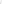 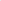 При этом финансовое управление информирует участника казначейского сопровождения с указанием причины возврата в электронном виде в ПК «Бюджет - СМАРТ», если документы представлялись в электронном виде, или при отсутствии технической возможности — на бумажном носителе.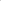 --------------------------------<1> Указывается полное или сокращенное наименование муниципального заказчика, муниципального бюджетного (автономного) учреждения - заказчика, главного распорядителя средств местного бюджета, предоставившего субсидию, включая гранты.<2> Указывается при наличии.<3> Указывается муниципальный контракт, контракт (договор), договор (соглашение).<4> Указываются последовательно наименование источника поступлений целевых средств "Средства по муниципальным контрактам, контрактам (договорам) муниципальных бюджетных (автономных) учреждений" либо "Субсидии юридическим лицам (за исключением субсидий муниципальным бюджетным (автономным) учреждениям), индивидуальным предпринимателям", а также наименования направлений расходования целевых средств, указанные в графе 2 приложения N 2 к Порядку.<5> Указываются код источника поступлений целевых средств "101" или "102", соответствующий наименованию источника поступления целевых средств, и коды направлений расходования целевых средств, соответствующие выплатам, указанным в графе 4 приложения N 2 к Порядку.Приложение N 2к ПорядкуНАПРАВЛЕНИЯРАСХОДОВАНИЯ ЦЕЛЕВЫХ СРЕДСТВ--------------------------------<1> Включая перечисление средств в целях приобретения услуг связи по приему, обработке, хранению, передаче, доставке сообщений электросвязи или почтовых отправлений, коммунальных услуг, электроэнергии, гостиничных услуг, услуг по организации и осуществлению перевозки грузов и пассажиров железнодорожным транспортом общего пользования, авиационных и железнодорожных билетов, билетов для проезда городским и пригородным транспортом, подписки на периодические издания, в целях аренды, осуществления работ по переносу (переустройству, присоединению) принадлежащих участникам казначейского сопровождения инженерных сетей, коммуникаций, сооружений, а также в целях проведения государственной экспертизы проектной документации и результатов инженерных изысканий в соответствии с законодательством Российской Федерации о градостроительной деятельности, осуществления страхования в соответствии со страховым законодательством, в целях приобретения услуг по приему платежей от физических лиц, осуществляемых платежными агентами.<2> За исключением перечисления авансовых платежей в целях приобретения услуг связи по приему, обработке, хранению, передаче, доставке сообщений электросвязи или почтовых отправлений, коммунальных услуг, электроэнергии, гостиничных услуг, услуг по организации и осуществлению перевозки грузов и пассажиров железнодорожным транспортом общего пользования, авиационных и железнодорожных билетов, билетов для проезда городским и пригородным транспортом, подписки на периодические издания, в целях аренды, осуществления работ по переносу (переустройству, присоединению) принадлежащих участникам казначейского сопровождения инженерных сетей, коммуникаций, сооружений, а также в целях проведения государственной экспертизы проектной документации и результатов инженерных изысканий в соответствии с законодательством Российской Федерации о градостроительной деятельности, осуществления страхования в соответствии со страховым законодательством, в целях приобретения услуг по приему платежей от физических лиц, осуществляемых платежными агентами.Приложение N 1к ПорядкуУТВЕРЖДАЮПриложение N 1к ПорядкуУТВЕРЖДАЮПриложение N 1к ПорядкуУТВЕРЖДАЮПриложение N 1к ПорядкуУТВЕРЖДАЮПриложение N 1к ПорядкуУТВЕРЖДАЮПриложение N 1к ПорядкуУТВЕРЖДАЮ(наименование должности лица, утверждающего документ,(наименование должности лица, утверждающего документ,(наименование должности лица, утверждающего документ,(наименование должности лица, утверждающего документ,(наименование должности лица, утверждающего документ,(наименование должности лица, утверждающего документ,наименование муниципального заказчика, заказчика, ГРБС, предоставившего субсидию) <1>наименование муниципального заказчика, заказчика, ГРБС, предоставившего субсидию) <1>наименование муниципального заказчика, заказчика, ГРБС, предоставившего субсидию) <1>наименование муниципального заказчика, заказчика, ГРБС, предоставившего субсидию) <1>наименование муниципального заказчика, заказчика, ГРБС, предоставившего субсидию) <1>наименование муниципального заказчика, заказчика, ГРБС, предоставившего субсидию) <1>(подпись)(подпись)(подпись)(расшифровка подписи)(расшифровка подписи)"___" ________ 20__ г."___" ________ 20__ г."___" ________ 20__ г.СВЕДЕНИЯОБ ОПЕРАЦИЯХ С ЦЕЛЕВЫМИ СРЕДСТВАМИ НА 20__ ГОД И ПЛАНОВЫЙ ПЕРИОД 20__ - 20__ ГОДОВот "____" ________________ 20____ годаСВЕДЕНИЯОБ ОПЕРАЦИЯХ С ЦЕЛЕВЫМИ СРЕДСТВАМИ НА 20__ ГОД И ПЛАНОВЫЙ ПЕРИОД 20__ - 20__ ГОДОВот "____" ________________ 20____ годаСВЕДЕНИЯОБ ОПЕРАЦИЯХ С ЦЕЛЕВЫМИ СРЕДСТВАМИ НА 20__ ГОД И ПЛАНОВЫЙ ПЕРИОД 20__ - 20__ ГОДОВот "____" ________________ 20____ годаСВЕДЕНИЯОБ ОПЕРАЦИЯХ С ЦЕЛЕВЫМИ СРЕДСТВАМИ НА 20__ ГОД И ПЛАНОВЫЙ ПЕРИОД 20__ - 20__ ГОДОВот "____" ________________ 20____ годаСВЕДЕНИЯОБ ОПЕРАЦИЯХ С ЦЕЛЕВЫМИ СРЕДСТВАМИ НА 20__ ГОД И ПЛАНОВЫЙ ПЕРИОД 20__ - 20__ ГОДОВот "____" ________________ 20____ годаСВЕДЕНИЯОБ ОПЕРАЦИЯХ С ЦЕЛЕВЫМИ СРЕДСТВАМИ НА 20__ ГОД И ПЛАНОВЫЙ ПЕРИОД 20__ - 20__ ГОДОВот "____" ________________ 20____ годаСВЕДЕНИЯОБ ОПЕРАЦИЯХ С ЦЕЛЕВЫМИ СРЕДСТВАМИ НА 20__ ГОД И ПЛАНОВЫЙ ПЕРИОД 20__ - 20__ ГОДОВот "____" ________________ 20____ годаСВЕДЕНИЯОБ ОПЕРАЦИЯХ С ЦЕЛЕВЫМИ СРЕДСТВАМИ НА 20__ ГОД И ПЛАНОВЫЙ ПЕРИОД 20__ - 20__ ГОДОВот "____" ________________ 20____ годаСВЕДЕНИЯОБ ОПЕРАЦИЯХ С ЦЕЛЕВЫМИ СРЕДСТВАМИ НА 20__ ГОД И ПЛАНОВЫЙ ПЕРИОД 20__ - 20__ ГОДОВот "____" ________________ 20____ годаКодыФорма по ОКУДФорма по ОКУДФорма по ОКУД0501213ДатаДатаДатаДата представления предыдущих СведенийДата представления предыдущих СведенийДата представления предыдущих Сведенийпо Сводному Реестру <2>по Сводному Реестру <2>по Сводному Реестру <2>Номер лицевого счетаНомер лицевого счетаНомер лицевого счетаАналитический код раздела на лицевом счетеАналитический код раздела на лицевом счетеАналитический код раздела на лицевом счетеИННИННИНННаименование участника казначейского сопровожденияКПП <2>КПП <2>КПП <2>по Сводному реестру <2>по Сводному реестру <2>по Сводному реестру <2>Номер лицевого счетаНомер лицевого счетаНомер лицевого счетаАналитический код раздела на лицевом счетеАналитический код раздела на лицевом счетеАналитический код раздела на лицевом счетеНаименование обособленного подразделенияКПП <2>КПП <2>КПП <2>Наименование бюджетаМестный бюджетМестный бюджетпо ОКТМОпо ОКТМОпо ОКТМОпо Сводному рееструпо Сводному рееструпо Сводному рееструГлава по БКГлава по БКГлава по БКНомер лицевого счетаНомер лицевого счетаНомер лицевого счетаНаименование государственного заказчика, заказчика, ГРБС, предоставившего субсидию <1>Аналитический код раздела на лицевом счете <2>Аналитический код раздела на лицевом счете <2>Аналитический код раздела на лицевом счете <2>Наименование финансового органа, осуществляющего ведение лицевого счетаФинансовое управлениеФинансовое управлениепо Сводному рееструпо Сводному рееструпо Сводному рееструНомерНомерНомерДатаДатаДатаДокумент, обосновывающий обязательство <3>ИдентификаторИдентификаторИдентификаторДата началаДата началаДата началаСрок действия документа, обосновывающего обязательствоДата окончанияДата окончанияДата окончанияЕдиница измерения: руб. (с точностью до второго десятичного знака после запятой)по ОКЕИпо ОКЕИпо ОКЕИ383Сумма по документу, обосновывающему обязательство:суммасуммасуммаСумма обязательства (всего), в том числе:суммасуммасуммана текущий финансовый годсуммасуммасуммана первый год планируемого периодасуммасуммасуммана второй год планируемого периодасуммасуммасуммана последующие годысуммасуммасуммаАналитический код поступлений/выплатАналитический код поступлений/выплатПланируемые поступленияПланируемые поступленияПланируемые поступленияПланируемые поступленияПланируемые поступленияИтого к использованиюИтого к использованиюИтого к использованиюИтого к использованиюИтого к использованиюВыплатыВыплатыВыплатыВыплатыВыплатынаименование <4>код <5>Всегов том числев том числев том числев том числеВсегов том числев том числев том числев том числеВсегов том числев том числев том числев том численаименование <4>код <5>ВсегоТекущий финансовый годПервый год планируемого периодаВторой год планируемого периодаПоследующие годыВсегоТекущий финансовый годПервый год планируемого периодаВторой год планируемого периодаПоследующие годыВсегоТекущий финансовый годПервый год планируемого периодаВторой год планируемого периодаПоследующие годы1234567891011121314151617Итого по коду целевых средствXВсегоНомер страницыНомер страницыНомер страницыНомер страницыНомер страницыНомер страницыНомер страницыНомер страницыНомер страницыНомер страницыНомер страницыНомер страницыНомер страницыНомер страницыНомер страницыНомер страницыВсего страницВсего страницВсего страницВсего страницВсего страницВсего страницВсего страницВсего страницВсего страницВсего страницВсего страницВсего страницВсего страницВсего страницВсего страницВсего страницРуководитель(уполномоченное лицо)(должность)(подпись)(расшифровка подписи)(дата подписания)Руководитель финансово-экономической службы(уполномоченное лицо)(подпись)(расшифровка подписи)(дата подписания)Ответственный исполнитель(должность)(подпись)(расшифровка подписи)(номер телефона)(дата подписания)N п/пНаправление расходования целевых средствНаправление расходования целевых средствНаименование выплат, соответствующих направлениям расходования целевых средствN п/пнаименованиекодНаименование выплат, соответствующих направлениям расходования целевых средств12341.Выплаты персоналу1010Заработная плата и удержания из заработной платы:выплата заработной платы, осуществляемая на основе договоров (контрактов), в соответствии с трудовым законодательством лицам, участвующим в процессе поставки товаров, выполнения работ, оказания услуг;выплата работодателем удержаний, производимых с заработной платы работников, участвующих в процессе поставки товаров, выполнения работ, оказания услуг (налог на доходы физических лиц, членские профсоюзные взносы, удержания по исполнительным документам, в том числе на оплату алиментов, и другие аналогичные выплаты);уплата налога на доходы физических лиц с выплат физическим лицам в связи с выполнением ими работ (оказанием ими услуг) на основании договоров гражданско-правового характера;другие аналогичные выплаты1.Выплаты персоналу1020Выплаты, пособия и компенсации:выплаты работодателя в пользу работников, не относящиеся к заработной плате, дополнительные выплаты, пособия и компенсации, обусловленные условиями трудовых отношений;командировочные и иные выплаты в соответствии с трудовыми договорами и законодательством Российской Федерации, законодательством субъектов Российской Федерации (в том числе компенсация найма (поднайма) жилых помещений, за использование личного транспорта для служебных целей, пособия по временной нетрудоспособности);другие аналогичные выплаты1.Выплаты персоналу1030Начисления на выплаты по оплате труда:уплата как в составе единого налогового платежа, так и по отдельности страховых взносов на обязательное пенсионное страхование, на обязательное социальное страхование на случай временной нетрудоспособности и в связи с материнством, на обязательное медицинское страхование, а также уплата страховых взносов от несчастных случаев на производстве и профессиональных заболеваний, относящихся к оплате труда персонала, участвующего в процессе производства товаров, выполнения работ, оказания услуг, в том числе с выплат физическим лицам в связи с выполнением ими работ (оказанием ими услуг) на основании договоров гражданско-правового характера;другие начисления на выплаты по оплате труда2.Закупка работ и услуг <1> (за исключением выплат на капитальные вложения), в том числе на основании договора гражданско-правового характера, исполнителем по которому является физическое лицо или индивидуальный предприниматель2010Выплаты на приобретение услуг связи:услуги почтовой связи, в том числе подписка на периодические издания;услуги фельдъегерской и специальной связи;услуги телефонно-телеграфной, факсимильной, сотовой, пейджинговой связи, радиосвязи, интернет-провайдеров;другие аналогичные выплаты2.Закупка работ и услуг <1> (за исключением выплат на капитальные вложения), в том числе на основании договора гражданско-правового характера, исполнителем по которому является физическое лицо или индивидуальный предприниматель2020Выплаты на приобретение транспортных услуг, в том числе:провозная плата по контрактам (договорам) перевозки пассажиров и багажа;плата за перевозку (доставку) грузов (отправлений) по контрактам (договорам) перевозки (доставки, фрахтования);другие аналогичные выплаты2.Закупка работ и услуг <1> (за исключением выплат на капитальные вложения), в том числе на основании договора гражданско-правового характера, исполнителем по которому является физическое лицо или индивидуальный предприниматель2030Выплаты на приобретение коммунальных услуг для нужд получателя целевых средств:оплата услуг отопления, горячего и холодного водоснабжения, предоставления газа и электроэнергии;другие выплаты по оплате коммунальных услуг2.Закупка работ и услуг <1> (за исключением выплат на капитальные вложения), в том числе на основании договора гражданско-правового характера, исполнителем по которому является физическое лицо или индивидуальный предприниматель2040Выплаты по оплате арендной платы в соответствии с заключенными контрактами (договорами) аренды, в том числе финансовой аренды (лизинга) имущественного найма объектов основных средств, связанных непосредственно с поставкой товаров, выполнением работ, оказанием услуг2.Закупка работ и услуг <1> (за исключением выплат на капитальные вложения), в том числе на основании договора гражданско-правового характера, исполнителем по которому является физическое лицо или индивидуальный предприниматель2050Выплаты по оплате контрактов (договоров) на выполнение работ, оказание услуг, связанных с содержанием, эксплуатацией, обслуживанием, ремонтом (текущим и капитальным) зданий, помещений, основных средств, связанных непосредственно с поставкой товаров, выполнением работ, оказанием услуг, в том числе: содержание нефинансовых активов в чистоте; ремонт (текущий и капитальный) и реставрация нефинансовых активов;противопожарные мероприятия, связанные с содержанием имущества;работы по переносу (переустройству, присоединению) принадлежащих юридическим лицам инженерных сетей, коммуникаций, сооружений в соответствии с законодательством Российской Федерации о градостроительной деятельности;другие аналогичные выплаты2.Закупка работ и услуг <1> (за исключением выплат на капитальные вложения), в том числе на основании договора гражданско-правового характера, исполнителем по которому является физическое лицо или индивидуальный предприниматель2060Выплаты на оказание услуг в области информационных технологий, непосредственно связанные с поставкой товаров, выполнением работ, оказанием услуг, в том числе:обеспечение безопасности информации и режимно-секретных мероприятий;приобретение неисключительных (пользовательских), лицензионных прав на программное обеспечение;приобретение и обновление справочно-информационных баз данных; другие аналогичные выплаты, связанные с оказанием услуг в области информационных технологий2.Закупка работ и услуг <1> (за исключением выплат на капитальные вложения), в том числе на основании договора гражданско-правового характера, исполнителем по которому является физическое лицо или индивидуальный предприниматель2070Выплаты на выполнение работ, оказание услуг, не отнесенных к направлениям расходования целевых средств по кодам 2010 - 2060, в том числе:научно-исследовательские, опытно-конструкторские, опытно-технологические, геолого-разведочные работы, услуги по типовому проектированию, проектные и изыскательские работы;монтажные работы;услуги по страхованию имущества, гражданской ответственности и здоровья;услуги по формированию корпоративного имиджа;услуги по проведению маркетинговых исследований;услуги по предоставлению выписок из государственных реестров;услуги рекламного характера (в том числе размещение объявлений в средствах массовой информации);услуги агентов по операциям с государственными (муниципальными) активами и обязательствами; оплата юридических и адвокатских услуг;услуги по обеспечению исполнения гарантийных обязательств (в том числе по взысканию задолженности по выданным гарантиям);другие аналогичные выплаты, связанные с закупкой товаров, работ, услуг3.Закупка непроизведенных активов, нематериальных активов, материальных запасов и основных средств и прочих активов (за исключением выплат на капитальные вложения), в том числе на основании договора гражданско-правового характера, исполнителем по которому является физическое лицо или индивидуальный предприниматель3010Выплаты на увеличение стоимости нематериальных активов:выплаты по оплате контрактов (договоров) на приобретение исключительных прав на результаты интеллектуальной деятельности или средства индивидуализации, в том числе:на программное обеспечение и базы данных для электронных вычислительных машин;на товарные знаки и знаки обслуживания;на "ноу-хау" и объекты смежных прав;на научные разработки и изобретения, промышленные образцы и полезные модели;затраты на специальную технологическую оснастку;иные выплаты, относящиеся к увеличению стоимости нематериальных активов3.Закупка непроизведенных активов, нематериальных активов, материальных запасов и основных средств и прочих активов (за исключением выплат на капитальные вложения), в том числе на основании договора гражданско-правового характера, исполнителем по которому является физическое лицо или индивидуальный предприниматель3020Выплаты на увеличение стоимости материальных запасов:выплаты по оплате контрактов (договоров) на приобретение (изготовление) объектов, относящихся к материальным запасам:сырье и (или) основные материалы;вспомогательные материалы; покупные полуфабрикаты; покупные комплектующие изделия; тара и упаковка; затраты на подготовку и освоение производства; затраты на изделия собственного производства; специальные затраты;топливо на технологические цели; запасные части;материалы, переданные в переработку на сторону;строительные материалы, мягкий инвентарь, продукты питания, прочие материальные затраты3.Закупка непроизведенных активов, нематериальных активов, материальных запасов и основных средств и прочих активов (за исключением выплат на капитальные вложения), в том числе на основании договора гражданско-правового характера, исполнителем по которому является физическое лицо или индивидуальный предприниматель3030Выплаты на увеличение стоимости основных средств:здания и сооружения;машины и оборудование;транспортные средства;информационное, компьютерное и телекоммуникационное (ИКТ) оборудование;производственный и продуктивный, племенной и рабочий скот;инвентарь и хозяйственные принадлежности;иные выплаты, относящиеся к увеличению стоимости основных средств3.Закупка непроизведенных активов, нематериальных активов, материальных запасов и основных средств и прочих активов (за исключением выплат на капитальные вложения), в том числе на основании договора гражданско-правового характера, исполнителем по которому является физическое лицо или индивидуальный предприниматель3040Выплаты на увеличение стоимости непроизведенных активов, права собственности на которые должны быть установлены и законодательно закреплены3.Закупка непроизведенных активов, нематериальных активов, материальных запасов и основных средств и прочих активов (за исключением выплат на капитальные вложения), в том числе на основании договора гражданско-правового характера, исполнителем по которому является физическое лицо или индивидуальный предприниматель3050Выплаты неинвентарного характера (не связанные с бюджетными инвестициями в объекты капитального строительства) на культурно-технические мероприятия по поверхностному улучшению земель для сельскохозяйственного пользования, производимые за счет капитальных вложений (планировка земельных участков, корчевка площадей под пашню, очистка полей от камней и валунов, срезание кочек, расчистка зарослей, очистка водоемов, мелиоративные, осушительные, ирригационные и другие работы, которые неотделимы от земли), за исключением зданий и сооружений, построенных на этой земле (например, дорог, тоннелей, административных зданий), насаждений, подземных водных или биологических ресурсов.Иные выплаты, относящиеся к увеличению стоимости непроизведенных активов4.Капитальные вложения4100Выплаты по оплате контрактов, договоров на строительство (реконструкцию, в том числе с элементами реставрации, технического перевооружения) объектов капитального строительства или приобретения объектов недвижимого имущества, в том числе: строительные работы; монтажные работы; строительно-монтажные работы; услуги по типовому проектированию, проектные и изыскательские работы; оборудование; инструменты и инвентарь; строительные материалы; прочие работы и затраты5.Выбытие со счетов авансовых платежей по контрактам (договорам) <2>5100Выплаты по перечислению авансовых платежей по контрактам (договорам), в том числе на оказание услуг; выполнение работ; материальные затраты (сырье, материалы, оборудование, инвентарь и т.д.)6.Оплата фактически поставленных товаров, выполненных работ, оказанных услуг по государственным контрактам, контрактам (договорам), договорам (соглашениям)5200Оплата фактически поставленных товаров, выполненных работ, оказанных услуг по государственным контрактам, контрактам (договорам), договорам (соглашениям)7.Уплата налогов, сборов и иных платежей в бюджеты бюджетной системы Российской Федерации6100Уплата налогов, сборов и иных платежей в бюджеты бюджетной системы Российской Федерации (за исключением НДС, налога на доходы физических лиц) как в составе единого налогового платежа, так и по отдельности:налог на прибыль; земельный налог;государственная пошлина и сборы, включая государственную пошлину за совершение действий, связанных с лицензированием;уплата иных платежей в бюджеты бюджетной системы Российской Федерации8.Налог на добавленную стоимость6110Уплата налога на добавленную стоимость9.Иные выплаты6120Иные выплаты, не отнесенные к направлениям расходования целевых средств по кодам 1010 - 611010.Накладные расходы7010Общепроизводственные затраты:оплата труда персонала, связанного с управлением и обслуживанием производства;оплата работ и (или) услуг, выполняемых сторонними организациями или индивидуальными предпринимателями, физическими лицами, в том числе по договорам гражданско-правового характера;уплата единого налогового платежа;прочие затраты общепроизводственного назначения10.Накладные расходы7020Общехозяйственные затраты:работы и (или) услуги, выполняемые сторонними организациями или индивидуальными предпринимателями, физическими лицами, в том числе по договорам гражданско-правового характера;уплата единого налогового платежа;затраты на консультационные услуги;затраты на содержание и ремонт зданий, сооружений, инвентаря и иного имущества общехозяйственного назначения;арендная плата за помещения общехозяйственного назначения;расходы по обслуживанию транспортных средств; расходы на услуги связи;коммунальные услуги, получение которых связано с выполнением государственного контракта, контракта (договора), договора (соглашения);прочие затраты общехозяйственного назначения10.Накладные расходы7030Административно-управленческие расходы:работы и (или) услуги, выполняемые сторонними организациями или индивидуальными предпринимателями, физическими лицами, в том числе по договорам гражданско-правового характера;оплата труда административно-управленческого персонала;уплата единого налогового платежа;обучение административно-управленческого персонала;прочие непроизводственные расходы11.Выплата прибыли8100Выплата прибыли, осуществляемая после исполнения участником казначейского сопровождения всех обязательств (части обязательств) по государственному контракту, контракту (договору) (этапу государственного контракта, контракта (договора)) ((в случае если это предусмотрено условиями государственного контракта, контракта (договора) и при предоставлении участником казначейского сопровождения документов-оснований)12.Выплаты по окончательным расчетам8200Выплаты по окончательным расчетам, осуществляемые после исполнения участником казначейского сопровождения всех обязательств по государственному контракту, контракту (договору), договору (соглашению), за исключением стоимости фактически поставленных товаров, выполненных работ, оказанных услуг и выплаты прибыли в размере, определенном условиями государственного контракта, контракта (договора)13.Выплаты по перечислению остатков целевых средств в доход областного бюджета8300Выплаты по перечислению в доход областного бюджета не использованных по состоянию на 1 января текущего года остатков целевых средств, потребность в использовании которых не подтверждена14.Выплаты по перечислению дебиторской задолженности в доход областного бюджета8400Выплаты по перечислению в доход областного бюджета сумм от возврата дебиторской задолженности, не разрешенных к использованию